Председатель Общественной палаты Добринского района Маргарита Сергеева  приняла участие в памятных мероприятиях в честь окончания Второй мировой войны3 сентября 2020 года в п.Добринка состоялись памятные мероприятия в честь празднования 75-летия со дня окончания Второй мировой войны,  в память о тех, кто сражался за мир и победил, в знак нашей скорби и безграничной признательности, в Год памяти и славы,  Общественная палата Добринского района, работники Добринской централизованной системы и жители возложили цветы к памятникам погибшим воинам и бюстам Героев Советского Союза, среди которых уроженец Добринского района Калинин Иван Андреевич, погибший на Дальневосточном фронте.Также в этот день были спущены живые цветы на воду Чуевского пруда п. Добринка.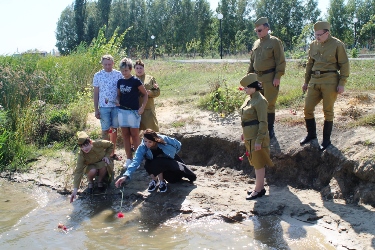 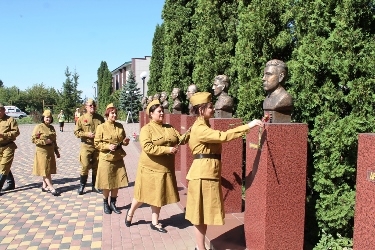 